To:          Maine Immunization Providers From:      Maine Immunization Program       Subject:  Pentacel Shortage Date:       October 3, 2012As you are aware the 2012 Pentacel shortage is expected to last until March 2013. Enclosed is a guide for your reference when substituting vaccines entitled, “Guidance for Vaccinating Children during the 2012 Pentacel and Daptacel Shortage”.It is also located on our website at:http://www.maine.gov/dhhs/mecdc/infectious-disease/immunization/providers/communications/2012/index.shtmlIf you have any questions, please contact the Maine Immunization Program Health Educators at:Phone (207) 287-3746 or (800) 867-4775, Email:  ImmunizeME.DHHS@Maine.govSincerely, 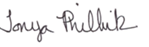 